BURBANK TITANS YOUTH FOOTBALL & CHEERLEADING ASSOCIATION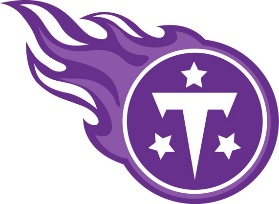 8050 Newcastle Ave, Burbank, IL 60459www.burbanktitans.org“Always Striving for Success On and Off the Field”Hello,My name is Lorie Heklowski and I am the President of the Burbank Titans Youth Football and Cheerleading Association, a wonderful organization that’s been teaching football and cheerleading to children, from Burbank, IL and the surrounding areas since 1975. We have over 200 boys and girls ranging from 5 to 14 years of age. The Titan Board Members and Coaches are all volunteers. The Titans are a strong and stable organization. One part due to the dedication of our parents and another part due to the financial support we receive from our business community.The Burbank Titans Youth Football and Cheerleading Association, a 501c organization, is graciously asking for your support. For a $300.00 donation, your business will be posted on our website & we will put up a sponsor sign with your business name, address, and phone number for one full year. This sign will be posted at our dedicated field located at 77th & Narragansett Ave, in Burbank. Your help is greatly valued, and your donation is tax deductible. Burbank Titans non-profit tax identification number is E99700344 and our Federal Tax ID# is 34-2003432.If you have any questions, please contact me at 708-262-7248, or by email: lorieheklowski@sbcglobal.net. Please visit our website at www.burbanktitans.org for further information about our organization.Thank You for your consideration and your continued support.Lorie Heklowski - President